LANCASHIRE CONSTABULARY ROLE PROFILE 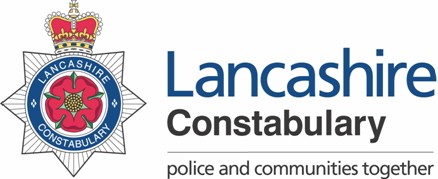 Post Title:	Senior Financial Accountant & Transactional ServicesLocation:	Lancashire Constabulary HeadquartersResponsible to:	Head of Finance, Procurement and Transactional ServicesResponsible for:	Financial AccountantJob Purpose:	To provide leadership, direction and development for the financial accounting. Maintain, control and develop the Force’s financial management information systems ensuring maximum benefits are realised.To be responsible for leading positive culture change across the workforce and ensuring that the Standards of Professional Behaviour are embedded.Grade:	LC10KEY RESULT AREASThis is not a comprehensive list of all the tasks which may be required of the postholder. It is illustrative of the general nature and level of responsibility of the work to be undertakenOrganisational managementDevelop and deliver strategies and policies for all aspects of Financial Accounting, maximising potential to meet the needs of the Constabulary and its customers.Provide professional support and advice to the Head of Finance, Procurement and Transactional Services, Director of Resources and OPCC, Divisional Commanders, other Heads of Profession, Senior Managers & Service Users on matters included with the scope of responsibilities.Be responsible for the maintenance, control and development of the Force financial management information systems.Establish and maintain effective financial, i-procurement, payments and receivables systems and monitoring processes in support of the Constabulary’s objectives and priorities.Be responsible for leading, daily management and function of the financial and transactional services.Provide leadership and direction to the Financial Accounting & Transactional Services section, ensuring service delivery is aligned to operational and customer needs.Liaise with the Senior Management Accountant and Senior Technical Accountant in developing the Chart of Accounts to ensure reporting structures meet both Constabulary and statutory requirements.Liaise with Procurement & Contracts Section for contracts compliance advice.Co-ordinate and ensure completion of year-end processes in accordance with set timescales.Working with the service providers to define and implement finance policies, processes  and procedures and to ensure that financial transactions are accurately recorded in the ledger, in line with statutory legislation and that errors are minimised.Provide effective contracts management within own area of responsibility.Ensure that high quality and value for money financial and transactional services are delivered by the section.Using Systems Thinking review methodology, gain thorough understanding of the demand, customers and stakeholders within own area of responsibility.Ensure through continuous improvement that the service is reviewed in order to remain customer focused, effective and efficient.Take a proactive approach to the development of processes and procedures aiming for continuous improvement in the production of accounts, compliance with changes in statutory accounting practices and quality of service.Ensure best use of technology, people and other resources within own area of responsibility.Regulatory complianceKeep up to date with legislation and regulations relating to own area of responsibility.Keep up to date with VAT reporting requirements and ensure compliance.Monitor and review the effects of new legislation and regulations on own area of responsibility, and take timely and appropriate actions to implement necessary changes to policy and working practices.Provide governance and ensure that processes are in place to assure compliance with standing orders and financial regulations.Ensure that statutory and other statistical returns are submitted and manage in the production of information under the publication scheme.Manage co-operation with internal and external audits, inspections and reviews, ensuring provision of appropriate and timely information and submission of statutory returns. Work with Heads of Profession, Senior Business Managers and other relevant business users to co-ordinate the implementation of recommendations.Budgetary / Financial controlBe responsible for the production of BRAVO spend analysis.Be responsible for maintaining fees and charges register and ensure continuous review of internally determined charges.Ensure creditor payments are made in line with Service Level Agreements and debts are raised and recovered effectively in line with Force Policy.Develop and monitor KPIs for own area of responsibility, to ensure the delivery for Value For Money services.People – stakeholders, partners and staffSupport the implementation of Organisational Development and Valuing Difference strategies.Manage stakeholder engagement with regards to own area of responsibility at all levels, both internally and externally.Ensure that Constabulary is represented and is proactive at relevant local, regional and national meetings and forums.Be responsible for the welfare, wellbeing and health and safety of people within  the section.Be responsible for the management, development, motivation and performance of staff within the section, to ensure that consistent quality services are provided.Ensure that capacity, capability and resilience within own area of responsibility are understood and mapped out.General requirementsDemonstrate a strong commitment to delivering a high standard of services with emphasis on quality at all times.Promote and comply with Lancashire Constabulary’s obligations under the Equality Act 2010 and Health & Safety, both in the delivery of service and the treatment of others.Take responsibility for improving your performance by participating in the Continuous Professional Development (CPD) process with your manager.Undertake other duties and additional responsibilities which are consistent with the nature, responsibilities and grading of the post.CANDIDATE SPECIFICATIONPlease note that the use of the terms “Assessment & Interview” is based upon candidates being successfully short-listed. In addition, the Division reserves the right to select the most suitable candidate based upon any combination of assessments that is deems appropriate.*Continuous Professional Development (CPD) refers to the on-going internal appraisal scheme that Lancashire Constabulary employ to monitor and develop its employees.Date created: March 2017	JE1648EssentialEssentialDesirableTo be identified by:To be identified by:QualificationsQualificationsQualificationsQualificationsQualificationsFully qualified member of an accountancy body recognised by the CCABFully qualified member of an accountancy body recognised by the CCABRecruitment & Selection TrainedApplication Form / CertificateApplication Form / CertificateEvidence of Continuing Professional DevelopmentEvidence of Continuing Professional DevelopmentApplication FormApplication FormKnowledge/ExperienceKnowledge/ExperienceKnowledge/ExperienceKnowledge/ExperienceKnowledge/ExperienceExperience of financial accounting systems and proceduresExperience of financial accounting systems and proceduresExperience of ORACLE systemsApplication Form/ InterviewApplication Form/ InterviewExperience of interpreting complex numerical information and policy, procedures and legislationExperience of interpreting complex numerical information and policy, procedures and legislationApplication Form/ InterviewApplication Form/ InterviewExperience of preparing policy documents and complex written reportsExperience of preparing policy documents and complex written reportsApplication Form/ InterviewApplication Form/ InterviewExperience of maintaining, developing and controlling the use of financial information systemsExperience of maintaining, developing and controlling the use of financial information systemsApplication Form/ InterviewApplication Form/ InterviewExperience of developing and implementing efficient and effective working practices, providing a high level of customer service in line with audit recommendationsExperience of developing and implementing efficient and effective working practices, providing a high level of customer service in line with audit recommendationsApplication Form/ InterviewApplication Form/ InterviewExperience of managing, motivating and developing staff in order to achieve business objectivesExperience of managing, motivating and developing staff in order to achieve business objectivesApplication Form/ InterviewApplication Form/ InterviewExperience of communicating effectively across a wide spectrum of people, both individually and in groupsExperience of communicating effectively across a wide spectrum of people, both individually and in groupsApplication Form/ InterviewApplication Form/ InterviewExperience of chairing meetings and have the ability to engage with a wide range of stakeholders, internally and externallyExperience of chairing meetings and have the ability to engage with a wide range of stakeholders, internally and externallyApplication Form/ InterviewApplication Form/ InterviewA competent knowledge of Microsoft Software Applications including MS Office– Word, Excel, Outlook & PowerPointA competent knowledge of Microsoft Software Applications including MS Office– Word, Excel, Outlook & PowerPointExperience of using software applications specific for this business areaApplication Form/ InterviewApplication Form/ InterviewExperience of designing spreadsheets with pivot tables and lookup formula for analysis and reportingExperience of designing spreadsheets with pivot tables and lookup formula for analysis and reportingInterviewInterviewKnowledge of Health & Safety, Equal Opportunities, Data Protection Principles and Community & Race Relations Legislation/issuesKnowledge of Health & Safety, Equal Opportunities, Data Protection Principles and Community & Race Relations Legislation/issuesInterviewInterviewOtherOtherOtherOtherOtherAn acceptable level of sickness absence in accordance with the Constabulary’s Attendance Policy.An acceptable level of sickness absence in accordance with the Constabulary’s Attendance Policy.AC1 Form (internal applicants) Application Form and References (external applicants)Demonstrates a flexible approach to working practices and hoursDemonstrates a flexible approach to working practices and hoursApplication Form / InterviewDemonstrates self-motivation and willingness to develop self within the roleDemonstrates self-motivation and willingness to develop self within the roleApplication Form / InterviewThe ability and willingness to travel on Constabulary business, as requiredApplication Form / InterviewFull valid Driving LicenceApplication FormPersonal QualitiesPersonal QualitiesDecision MakingGathers, verifies and assesses all appropriate and available information to gain an accurate understanding of situations. Considers a range of possible options before making clear, timely, justifiable decisions. Reviews decisions in the light of new information and changing circumstances. Balances risks, costs and benefits, thinking about the wider impact of decisions. Exercises discretion and applies professional judgement, ensuring actions and decisions are proportionate and in the public interest.Assessment & Interview / CPD*Leadership  - Leading ChangePositive about change, adapting rapidly to different ways of working. Flexible and open to alternative approaches to solving problems, and encourages flexibility in others. Constantly looks for ways to improve service delivery and value for money, making suggestions for change and encouraging others to contribute ideas. Takes an innovative and creative approach to solving problems.Assessment & Interview / CPD*Leadership  - Leading PeopleInspires team members to meet challenging goals, providing direction and stating expectations clearly. Acknowledges the achievements of individuals and teams by recognising and rewarding good work. Recognises when people are becoming demotivated and provides encouragement and support. Gives honest and constructive feedback to help people understand their strengths and weaknesses. Coaches and guides team members, identifying and addressing areas for development.Assessment & Interview / CPD*Leadership  - Managing PerformanceUnderstands the organisation's objectives and priorities, and how own work fits into these. Plans and organises tasks effectively to maintain and improve performance. Sets clear objectives and outcomes. Manages multiple priorities, thinking things through in advance, balancing resources and coordinating activity to complete tasks within deadlines. Knows the strengths of team members, delegating appropriately and balancing workloads across the team. Monitors delivery to ensure tasks have been completed to the right standard, and tackles poor performance effectively.Assessment & Interview / CPD*ProfessionalismActs with integrity, in line with the values and ethical standards of the Police Service. Takes ownership for resolving problems, demonstrating courage and resilience in dealing with difficult and potentially volatile situations. Acts on own initiative to address issues, showing a strong work ethic and demonstrating extra effort when required. Upholds professional standards, acting as a role model to others and challenging unprofessional conduct or discriminatory behaviour. Asks for and acts on feedback, learning from experience and continuing to develop own professional skills and knowledge. Remains calm and professional under pressure, defusing conflict and being prepared to step forward and take control when required.Assessment & Interview / CPD*Public ServiceDemonstrates a real belief in public service, focusing on what matters to the public and will best serve their interests. Understands the expectations, changing needs and concerns of different communities, and strives to address them. Builds public confidence by talking with people in local communities to explore their viewpoints and break down barriers between them and the police. Understands the impact and benefits of policing for different communities, and identifies the best way to deliver services to them. Develops partnerships with other agencies to deliver the best possible overall service to the public.Assessment & Interview / CPD*Working with OthersWorks co-operatively with others to get things done, willingly giving help and support to colleagues. Is approachable, developing positive working relationships and a good team spirit. Explains things well, ensuring instructions are understood and talks to people using language they understand. Listens carefully and asks questions to clarify understanding, expressing own views positively and constructively.Persuades people by stressing the benefits of a particular approach, keeping them informed of progress and managing their expectations. Is courteous, polite and considerate, showing empathy and compassion. Deals with people as individuals and addresses their specific needs and concerns. Treats people with respect and dignity, dealing with them fairly and without prejudice regardless of their background or circumstances.Assessment & Interview / CPD*